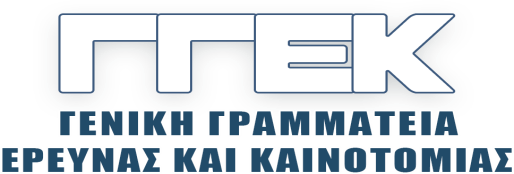 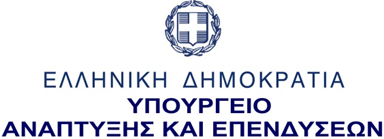 ΓΕΝΙΚΗ ΓΡΑΜΜΑΤΕΙΑ ΕΡΕΥΝΑΣ & ΚΑΙΝΟΤΟΜΙΑΣ  / Γ.Γ.Ε.Κ.Διεύθυνση Υποστήριξης Δράσεων Έρευνας & ΚαινοτομίαςΤμήμα Γ΄ ΚαινοτομίαςΆξονας 3.3: Ενίσχυση της προσβασιμότητας, της αποτελεσματικότητας και της ποιότητας του συστήματος υγείαςΜΕΤΑΡΡΥΘΜΙΣΗ ΤΟΥ ΣΥΣΤΗΜΑΤΟΣ CLAWBACK & ΣΥΜΨΗΦΙΣΜΟΣ ΤΟΥ ΜΕ ΕΡΕΥΝΗΤΙΚΕΣ & ΕΠΕΝΔΥΤΙΚΕΣ ΔΑΠΑΝΕΣΕΝΤΥΠΟ ΑΙΤΗΜΑΤΟΣ ΕΝΙΣΧΥΣΗΣ ΕΠΕΝΔΥΤΙΚΩΝ ΣΧΕΔΙΩΝ ΒΑΣΕΙ ΤΗΣ ΥΠ’ ΑΡΙΘΜ. 80277/ 23.12.2021 (Β’ 6247) ΚοινήΣ ΥπουργικήΣ ΑπόφασηΣ ΜΕ ΤΙΤΛΟ: «Διαδικασία, όροι και προϋποθέσεις συμψηφισμού αυτόματης επιστροφής clawback με ποσοστά επί των δαπανών έρευνας και ανάπτυξης και των δαπανών επενδυτικών σχεδίων ανάπτυξης προϊόντων ή υπηρεσιών ή γραμμών παραγωγής»ΠΑΡΑΡΤΗΜΑ Ι: Έντυπο Υποβολής Αιτήματος ενίσχυσης Επενδυτικού/ων Σχεδίου/ωνΚωδικός έργου: ……………………………………..Δικαιούχος:                                                               ΠΕΡΙΕΧΟΜΕΝΑΙ ΣΤΟΙΧΕΙΑ ΤΑΥΤΟΤΗΤΑΣ ΔΙΚΑΙΟΥΧΩΝ	2Ι .1. ΓΕΝΙΚΑ ΣΤΟΙΧΕΙΑ ΕΡΓΟΥ	2Ι.2. ΣΤΟΙΧΕΙΑ ΔΙΚΑΙΟΥΧΟΥ ΕΠΙΧΕΙΡΗΣΗΣ (ΕΠΙΧΕΙΡΗΣΕΩΝ ΣΥΜΠΡΑΞΗΣ) 	3Ι.2.1 Στοιχεία Ταυτότητας Επιχείρησης	3Ι.2.2 Βασικά Στοιχεία Τόπου Υλοποίησης Έργου - Στοιχεία Παραρτήματος στο οποίο Υλοποιεί το Έργο	3Ι.3. ΣΤΟΙΧΕΙΑ ΕΠΑΦΩΝ	4Ι.3.1 Στοιχεία Νόμιμου Εκπροσώπου	4Ι.3.4 Επιστημονικός Υπεύθυνος Έργου	4Ι.4. ΣΤΟΙΧΕΙΑ ΕΤΑΙΡΩΝ / ΜΕΤΟΧΩΝ / ΣΥΝΔΕΔΕΜΕΝΩΝ	4Ι.4.1 Στοιχεία Μετόχων ή Εταίρων της Επιχείρησης	4Ι.4.2 Συμμετοχές Επιχείρησης ή Εταίρου ή Μετόχου σε άλλες Επιχειρήσεις	5Ι.4.3 Συνδεδεμένες Επιχειρήσεις (Συμπεριλαμβανομένων των offshore)	5Ι.4.4 Συνεργαζόμενες Επιχειρήσεις (Συμπεριλαμβανομένων των offshore)	5Ι.5. ΟΙΚΟΝΟΜΙΚΗ ΚΑΤΑΣΤΑΣΗ ΕΠΙΧΕΙΡΗΣΗΣ	6Ι.5.1 Ανάκτηση Προηγούμενης Ενίσχυσης - Προβληματική Επιχείρηση	6ΙΙ ΣΤΟΙΧΕΙΑ ΤΑΥΤΟΤΗΤΑΣ ΕΡΓΟΥ	6ΙΙ.1. ΣΤΟΙΧΕΙΑ ΦΥΣΙΚΟΥ ΑΝΤΙΚΕΙΜΕΝΟΥ	6ΙΙ.1.1 Αναλυτικά Στοιχεία του Έργου ως προς το Φυσικό Αντικείμενο και τις Επιπτώσεις	6ΙΙ.1.3 Πίνακας Παραδοτέων	7ΙΙ.2. ΟΙΚΟΝΟΜΙΚΑ ΣΤΟΙΧΕΙΑ ΤΟΥ ΕΡΓΟΥ	7ΙΙ.2.1 Ανάλυση του Προϋπολογισμού και Κατηγορία Δαπάνης	7ΙΙ.2.4 Κατανομή Προϋπολογισμού και Δημόσιας Δαπάνης	8ΙΙΙ.1.2 Τήρηση Εθνικών και Ενωσιακών Κανόνων	8ΙV 1 ΕΠΙΣΥΝΑΠΤΟΜΕΝΑ ΕΓΓΡΑΦΑ	9Οδηγίες για τον τρόπο συμπλήρωσης της καρτέλας Ι.4. παρέχονται στο Εγχειρίδιο ΠΣΚΕ για την υποβολή αιτήματος ενίσχυσης της Δράσης που είναι αναρτημένο στο δικτυακό τόπο του ΠΣΚΕ (μενού πληροφορίες).1 - Δαπάνες αγοράς ή κατασκευής, ανέγερσης ή επέκτασης κτιριακών, ειδικών, βοηθητικών εγκαταστάσεων και διαμόρφωση περιβάλλοντος χώρου της αλυσίδας ανάπτυξη-παραγωγή-αποθήκευση προϊόντων έως 45% του συνόλου των επιλέξιμων δαπανών των επενδυτικών σχεδίων2 - Επενδυτικές δαπάνες στοιχείων ενεργητικού σύμφωνα με τα προβλεπόμενα στο σημείο 6 του άρθρου 14 του Κανονισμού (ΕΕ) 651/2014 (Αγορά ή χρηματοδοτική μίσθωση (leasing), για την εγκατάσταση σύγχρονων μηχανημάτων και λοιπού εξοπλισμού)3 - Ειδικές και μηχανολογικές εγκαταστάσεις (καθαροί χώροι παραγωγής, ηλεκτρομηχανολογικά δίκτυα, κλπ).4 - Άυλα στοιχεία ενεργητικού τα οποία συμβιβάζονται με τα αναφερόμενα στην παρ. 8 του άρθρου 14 του Κανονισμού (ΕΕ) 651/2014, έως 50% του συνόλου των επιλέξιμων δαπανών των επενδυτικών σχεδίων.Επισυνάπτονται τα δικαιολογητικά που αναφέρονται στο ΠΑΡΑΡΤΗΜΑ ΙΙΙ ΔΙΚΑΙΟΛΟΓΗΤΙΚΑ ΠΛΗΡΟΤΗΤΑΣ ΚΑΙ ΕΠΙΛΕΞΙΜΟΤΗΤΑΣ Η επισύναψη των ανωτέρω αρχείων αποτελεί τυπική προϋπόθεση συμμετοχής στη Δράση.Η υποβολή Αιτήματος ενίσχυσης μέσω του ΠΣΚΕ επέχει θέση υπεύθυνης δήλωσης του άρθρου 8 του ν.1599/1986 (Α΄75) όσον αφορά την αλήθεια, ακρίβεια και πληρότητα των στοιχείων που αναφέρονται σε αυτήν. Συνεπώς, θα πρέπει να εμφανίζει ταυτότητα περιεχομένου με τα ζητούμενα δικαιολογητικά του σχετικού Παραρτήματος της Αναλυτικής Πρόσκλησης για την έκδοση της απόφασης ένταξης. Ανακρίβεια στοιχείων που δηλώνονται στο αίτημα επισύρει τις προβλεπόμενες ποινικές και διοικητικές κυρώσεις.Οι δικαιούχοι φέρουν την ευθύνη της πλήρους και ορθής συμπλήρωσης της ηλεκτρονικής του αιτήματος ενίσχυσης.Εφιστάται η προσοχή στους Δικαιούχους: η υποβολή του αιτήματος ενίσχυσης να πραγματοποιείται σε εύλογο χρονικό διάστημα πριν την καταληκτική ημερομηνία και ώρα, καθώς «Για να θεωρηθεί ότι η διαδικασία υποβολής ολοκληρώθηκε εμπρόθεσμα, θα πρέπει η ηλεκτρονική υποβολή του αιτήματος ενίσχυσης στο ΠΣΚΕ να οριστικοποιηθεί πριν την καταληκτική ημερομηνία και ώρα υποβολής αιτημάτων ενίσχυσης στο πλαίσιο της Δράσης», σύμφωνα με τα οριζόμενα στην Ενότητα 10. ΔΙΑΔΙΚΑΣΙΑ ΥΠΟΒΟΛΗΣ ΑΙΤΗΜΑΤΟΣ ΕΝΙΣΧΥΣΗΣ.Για την υποβοήθηση των δυνητικών δικαιούχων στην υποβολή αιτημάτων ενίσχυσης μέσω του ΠΣΚΕ, η ΓΓΕΚ έχει αναπτύξει Εγχειρίδιο ΠΣΚΕ για την υποβολή Αιτήματος Ενίσχυσης στη δράσης (Εγχειρίδιο Υποβολής, το οποίο είναι αναρτημένο στο ΠΣΚΕ (μενού Πληροφορίες). Το παρόν υπόδειγμα αποτελεί αποσπασματική απεικόνιση του συνόλου της ανωτέρω πληροφορίας. Επισημαίνεται ότι, ο ηλεκτρονικός φάκελος υποψηφιότητας πρέπει να περιλαμβάνει υποχρεωτικά όλα τα απαιτούμενα δικαιολογητικά (Παράρτημα IΙ) – κατά περίπτωση - σε μη επεξεργάσιμη ηλεκτρονική μορφή αρχείου (πχ αρχείο τύπου pdf, zip). Aνώτατο όριο 10 ΜΒ ανά επισύναψη (attachment) και ανώτατο όριο 50 ΜΒ συνολικών επισυναπτόμενων ανά επενδυτική πρόταση.Η Γ.Γ.Ε.Κ. διατηρεί το δικαίωμα να ζητήσει οποιοδήποτε άλλο δικαιολογητικό στοιχείο προκειμένου να διασταυρωθεί η ακρίβεια των δηλωθέντων.Ι ΣΤΟΙΧΕΙΑ ΤΑΥΤΟΤΗΤΑΣ ΔΙΚΑΙΟΥΧΩΝΙ .1. ΓΕΝΙΚΑ ΣΤΟΙΧΕΙΑ ΕΡΓΟΥΤίτλος Επενδυτικού Σχεδίου (Ελληνικά)Proposal Title (Αγγλικά)Ακρωνύμιο Έργου (Proposal Acronym)Διάρκεια (μήνες) (Επιλογή από λίστα)(Επιλογή από λίστα)Ι.2. ΣΤΟΙΧΕΙΑ ΔΙΚΑΙΟΥΧΟΥ ΕΠΙΧΕΙΡΗΣΗΣ (ΕΠΙΧΕΙΡΗΣΕΩΝ ΣΥΜΠΡΑΞΗΣ) Ι.2. ΣΤΟΙΧΕΙΑ ΔΙΚΑΙΟΥΧΟΥ ΕΠΙΧΕΙΡΗΣΗΣ (ΕΠΙΧΕΙΡΗΣΕΩΝ ΣΥΜΠΡΑΞΗΣ) Ι.2. ΣΤΟΙΧΕΙΑ ΔΙΚΑΙΟΥΧΟΥ ΕΠΙΧΕΙΡΗΣΗΣ (ΕΠΙΧΕΙΡΗΣΕΩΝ ΣΥΜΠΡΑΞΗΣ) Ι.2. ΣΤΟΙΧΕΙΑ ΔΙΚΑΙΟΥΧΟΥ ΕΠΙΧΕΙΡΗΣΗΣ (ΕΠΙΧΕΙΡΗΣΕΩΝ ΣΥΜΠΡΑΞΗΣ) Ι.2.1 Στοιχεία Ταυτότητας ΕπιχείρησηςΙ.2.1 Στοιχεία Ταυτότητας ΕπιχείρησηςΙ.2.1 Στοιχεία Ταυτότητας ΕπιχείρησηςΑ/Α ΕπιχείρησηςΓΕΝΙΚΑ ΣΤΟΙΧΕΙΑΓΕΝΙΚΑ ΣΤΟΙΧΕΙΑΓΕΝΙΚΑ ΣΤΟΙΧΕΙΑΕπωνυμία ΕπιχείρησηςΣυντομογραφία ΕπιχείρησηςΔιακριτικός Τίτλος ΕπιχείρησηςΣυνοπτική Παρουσίαση Δικαιούχου ΕπιχείρησηςΣυνοπτική Παρουσίαση Δικαιούχου ΕπιχείρησηςΣυνοπτική Παρουσίαση Δικαιούχου ΕπιχείρησηςΑ.Φ.Μ.Α.Φ.Μ.Δ.Ο.Υ.Δ.Ο.Υ.(Επιλογή από λίστα)ΧΩΡΑΧΩΡΑΗμερομηνία ΊδρυσηςΗμερομηνία ΊδρυσηςΝομική ΜορφήΝομική Μορφή(Επιλογή από Λίστα)Μέγεθος ΕπιχείρησηςΜέγεθος Επιχείρησης(επάγεται)Δραστηριότητα ΕπιχείρησηςΔραστηριότητα ΕπιχείρησηςΕίδος Βιβλίων Είδος Βιβλίων Η επιχείρηση είναι εξωχώριαΗ επιχείρηση είναι εξωχώριαΔΙΕΥΘΥΝΣΗ ΕΔΡΑΣΔΙΕΥΘΥΝΣΗ ΕΔΡΑΣΔΙΕΥΘΥΝΣΗ ΕΔΡΑΣΔημοτική - Τοπική ΚοινότηταΔημοτική - Τοπική Κοινότητα(Επιλογή από λίστα)Οδός - ΑριθμόςΟδός - ΑριθμόςΠόληΠόληΤαχ. ΚωδικόςΤαχ. ΚωδικόςΤηλέφωνο ΕπικοινωνίαςΤηλέφωνο ΕπικοινωνίαςΙστοχώρος (Website)Ιστοχώρος (Website)Ηλεκτρονική Διεύθυνση (e-mail)Ηλεκτρονική Διεύθυνση (e-mail)Ι.2.2 Κωδικοί Αριθμοί Δραστηριότητας (Κ.Α.Δ.) Επιχείρησης Ι.2.2 Κωδικοί Αριθμοί Δραστηριότητας (Κ.Α.Δ.) Επιχείρησης Ι.2.2 Κωδικοί Αριθμοί Δραστηριότητας (Κ.Α.Δ.) Επιχείρησης Ι.2.2 Κωδικοί Αριθμοί Δραστηριότητας (Κ.Α.Δ.) Επιχείρησης ΕπιχείρησηΚ.Α.Δ. Κύριος Κ.Α.Δ.Ημερομηνία Προσθήκης(Επιλογή Επιχείρησης από λίστα)(επιλογή από Λίστα)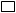 Κωδικός Αριθμός Δραστηριότητας (Κ.Α.Δ.) σχετιζόμενος με το ΈργοΚωδικός Αριθμός Δραστηριότητας (Κ.Α.Δ.) σχετιζόμενος με το ΈργοΚωδικός Αριθμός Δραστηριότητας (Κ.Α.Δ.) σχετιζόμενος με το ΈργοΚωδικός Αριθμός Δραστηριότητας (Κ.Α.Δ.) σχετιζόμενος με το ΈργοΕπιχείρησηΚ.Α.Δ. Κύριος Κ.Α.Δ.Ημερομηνία Προσθήκης(Επιλογή Επιχείρησης από λίστα)(Επιλογή από Λίστα)Ι.2.3 Βασικά Στοιχεία Τόπου Υλοποίησης Έργου - Στοιχεία Παραρτήματος στο οποίο Υλοποιεί το ΈργοΙ.2.3 Βασικά Στοιχεία Τόπου Υλοποίησης Έργου - Στοιχεία Παραρτήματος στο οποίο Υλοποιεί το ΈργοΙ.2.3 Βασικά Στοιχεία Τόπου Υλοποίησης Έργου - Στοιχεία Παραρτήματος στο οποίο Υλοποιεί το ΈργοΙ.2.3 Βασικά Στοιχεία Τόπου Υλοποίησης Έργου - Στοιχεία Παραρτήματος στο οποίο Υλοποιεί το ΈργοΙ.2.3 Βασικά Στοιχεία Τόπου Υλοποίησης Έργου - Στοιχεία Παραρτήματος στο οποίο Υλοποιεί το ΈργοΙ.2.3 Βασικά Στοιχεία Τόπου Υλοποίησης Έργου - Στοιχεία Παραρτήματος στο οποίο Υλοποιεί το ΈργοΕπιχείρησηΔημοτική - Τοπική ΚοινότηταΟδός - ΑριθμόςΤαχ. ΚωδικόςΠόληe-mail(Επιλογή από λίστα)(Επιλογή από λίστα)Ι.2.4 Άδεια ΛειτουργίαςΙ.2.4 Άδεια ΛειτουργίαςΙ.2.4 Άδεια ΛειτουργίαςΙ.2.4 Άδεια ΛειτουργίαςΙ.2.4 Άδεια ΛειτουργίαςΙ.2.4 Άδεια ΛειτουργίαςΕπιχείρησηΑριθμός Άδειας Λειτουργίας ή ισοδύναμου εγγράφου Εκδούσα Αρχή Ημερομηνία έκδοσηςΗμερομηνία ΛήξηςΑορίστου  Χρόνου(Επιλογή Επιχείρησης από λίστα)ΝΑΙ/ΟΧΙΠαρατηρήσεις που αφορούν τις άδειεςΠαρατηρήσεις που αφορούν τις άδειεςΠαρατηρήσεις που αφορούν τις άδειεςΠαρατηρήσεις που αφορούν τις άδειεςΠαρατηρήσεις που αφορούν τις άδειεςΠαρατηρήσεις που αφορούν τις άδειεςΙ.3. ΣΤΟΙΧΕΙΑ ΕΠΑΦΩΝΙ.3.1 Στοιχεία Νόμιμου ΕκπροσώπουΙ.3.1 Στοιχεία Νόμιμου ΕκπροσώπουΙ.3.1 Στοιχεία Νόμιμου ΕκπροσώπουΙ.3.1 Στοιχεία Νόμιμου ΕκπροσώπουΙ.3.1 Στοιχεία Νόμιμου ΕκπροσώπουΕπιχείρησηΕπιχείρηση(Επιλογή από λίστα)(Επιλογή από λίστα)(Επιλογή από λίστα)ΕπώνυμοΕπώνυμοΌνομαΌνομαΧΩΡΑΧΩΡΑΑ.Φ.Μ.Α.Φ.Μ.Δημοτική – Τοπική ΚοινότηταΔημοτική – Τοπική ΚοινότηταΟδός - ΑριθμόςΟδός - ΑριθμόςΤαχ. ΚωδικόςΤαχ. ΚωδικόςΠόληΠόληΤηλέφωνο (Σταθερό)Τηλέφωνο (Σταθερό)Τηλέφωνο (Κινητό)e-mailΙ.3.4 Επιστημονικός Υπεύθυνος Έργου Ι.3.4 Επιστημονικός Υπεύθυνος Έργου Ι.3.4 Επιστημονικός Υπεύθυνος Έργου Ι.3.4 Επιστημονικός Υπεύθυνος Έργου Επιχείρηση(Επιλογή από λίστα)(Επιλογή από λίστα)(Επιλογή από λίστα)Θέση στην Επιχείρηση ή Είδος Συνεργασίας με την ΕπιχείρησηΕπώνυμοΌνομαΧΩΡΑΟδός - ΑριθμόςΤαχ.ΚωδικόςΠόληΤηλέφωνο (Σταθερό)Τηλέφωνο (Κινητό)e-mailΙ.4. ΣΤΟΙΧΕΙΑ ΕΤΑΙΡΩΝ / ΜΕΤΟΧΩΝ / ΣΥΝΔΕΔΕΜΕΝΩΝΙ.4.1 Στοιχεία Μετόχων ή Εταίρων της ΕπιχείρησηςΙ.4.1 Στοιχεία Μετόχων ή Εταίρων της ΕπιχείρησηςΙ.4.1 Στοιχεία Μετόχων ή Εταίρων της ΕπιχείρησηςΙ.4.1 Στοιχεία Μετόχων ή Εταίρων της ΕπιχείρησηςΕπιχείρηση(Επιλογή από λίστα)(Επιλογή από λίστα)(Επιλογή από λίστα)Α.Φ.Μ. Εταίρου ή ΜετόχουV.A.T.Δ.Ο.Υ.Χώρα Εγκατάστασης / ΔιαμονήςΠοσοστό Συμμετοχής (%)Θέση Εταίρου ή Μετόχου στην ΕπιχείρησηΕίδος Προσώπου (Μετόχου ή Εταίρου)     Φυσικό Πρόσωπο     Νομικό Πρόσωπο     Φυσικό Πρόσωπο     Νομικό Πρόσωπο     Φυσικό Πρόσωπο     Νομικό ΠρόσωποΕπώνυμο ή ΕπωνυμίαΌνομαΑ.Φ.Μ. Νομίμου ΕκπροσώπουΧώρα Εγκατάστασης / Διαμονής Νομίμου ΕκπροσώπουΈτος Ίδρυσης ΕπιχείρησηςΟδός - ΑριθμόςΤαχ. ΚωδικόςΠόληΤηλέφωνο ΕπικοινωνίαςFaxemailΙ.4.2 Συμμετοχές Επιχείρησης ή Εταίρου ή Μετόχου σε άλλες ΕπιχειρήσειςΙ.4.2 Συμμετοχές Επιχείρησης ή Εταίρου ή Μετόχου σε άλλες ΕπιχειρήσειςΕπιχείρηση(Επιλογή από λίστα)Επωνυμία ΕπιχείρησηςΑ.Φ.Μ. ΕπιχείρησηςΈτος Ίδρυσης ΕπιχείρησηςΑντικείμενο ΕπιχείρησηςΠοσοστό Συμμετοχής (%)Θέση Επιχείρησης ή Μετόχου στην ΕπιχείρησηΙ.4.3 Συνδεδεμένες Επιχειρήσεις (Συμπεριλαμβανομένων των offshore)Ι.4.3 Συνδεδεμένες Επιχειρήσεις (Συμπεριλαμβανομένων των offshore)Ι.4.3 Συνδεδεμένες Επιχειρήσεις (Συμπεριλαμβανομένων των offshore)Ι.4.3 Συνδεδεμένες Επιχειρήσεις (Συμπεριλαμβανομένων των offshore)Επιχείρηση(Επιλογή από λίστα)(Επιλογή από λίστα)(Επιλογή από λίστα)Συνδεδεμένη ΕπιχείρησηΑ.Φ.Μ. ΕπιχείρησηςV.A.T.ΧΩΡΑΠερίοδος Αναφοράς(Επιλογή από λίστα)(Επιλογή από λίστα)(Επιλογή από λίστα)Απασχολούμενοι (ΕΜΕ)Σύνολο ΕνεργητικούΚύκλος ΕργασιώνΙ.4.4 Συνεργαζόμενες Επιχειρήσεις (Συμπεριλαμβανομένων των offshore)Ι.4.4 Συνεργαζόμενες Επιχειρήσεις (Συμπεριλαμβανομένων των offshore)Ι.4.4 Συνεργαζόμενες Επιχειρήσεις (Συμπεριλαμβανομένων των offshore)Ι.4.4 Συνεργαζόμενες Επιχειρήσεις (Συμπεριλαμβανομένων των offshore)Επιχείρηση(Επιλογή από λίστα)(Επιλογή από λίστα)(Επιλογή από λίστα)Συνεργαζόμενη ΕπιχείρησηΑ.Φ.Μ. ΕπιχείρησηςV.A.T.ΧΩΡΑΠερίοδος Αναφοράς(Επιλογή από λίστα)(Επιλογή από λίστα)(Επιλογή από λίστα)Απασχολούμενοι (ΕΜΕ)Σύνολο ΕνεργητικούΚύκλος ΕργασιώνΙ.4.5 Συγκεντρωτικά Στοιχεία Μεγέθους Επιχειρήσεις(Συμπεριλαμβάνονται και τα στοιχεία συνδεδεμένων και συνεργαζόμενων επιχειρήσεων σύμφωνα με τον ορισμό των ΜΜΕ)Ι.4.5 Συγκεντρωτικά Στοιχεία Μεγέθους Επιχειρήσεις(Συμπεριλαμβάνονται και τα στοιχεία συνδεδεμένων και συνεργαζόμενων επιχειρήσεων σύμφωνα με τον ορισμό των ΜΜΕ)Ι.4.5 Συγκεντρωτικά Στοιχεία Μεγέθους Επιχειρήσεις(Συμπεριλαμβάνονται και τα στοιχεία συνδεδεμένων και συνεργαζόμενων επιχειρήσεων σύμφωνα με τον ορισμό των ΜΜΕ)Ι.4.5 Συγκεντρωτικά Στοιχεία Μεγέθους Επιχειρήσεις(Συμπεριλαμβάνονται και τα στοιχεία συνδεδεμένων και συνεργαζόμενων επιχειρήσεων σύμφωνα με τον ορισμό των ΜΜΕ)Επιχείρηση(Επιλογή από λίστα)(Επιλογή από λίστα)(Επιλογή από λίστα)Έτος υποβολής -3Έτος υποβολής -2Έτος υποβολής -1Συνολικός Κύκλος Εργασιών (€)Σύνολο Ετήσιου Ισολογισμού (€)Αριθμός Απασχολούμενων (σε ΕΜΕ)Ι.5. ΟΙΚΟΝΟΜΙΚΗ ΚΑΤΑΣΤΑΣΗ ΕΠΙΧΕΙΡΗΣΗΣΙ.5.1 Ανάκτηση Προηγούμενης Ενίσχυσης - Προβληματική ΕπιχείρησηΙ.5.1 Ανάκτηση Προηγούμενης Ενίσχυσης - Προβληματική ΕπιχείρησηΕπιχείρηση(Επιλογή από λίστα)Εκκρεμεί εις βάρος της επιχείρησης εκτέλεση προηγούμενης απόφασης ανάκτησης της Ευρωπαϊκής επιτροπής για αχρεωστήτως ή παρανόμως καταβληθείσες κρατικές ενισχύσεις;ΝΑΙ/ΟΧΙΕάν Ναι, αριθμός απόφασης ανάκτησηςΕίναι η επιχείρηση προβληματική, σύμφωνα με το άρθρο 2 του Κανονισμού ΕΚ 651/2014 (παράρτημα II της αναλυτικής πρόσκλησης της Δράσης);ΝΑΙ/ΟΧΙΕάν Ναι, επεξηγήσεις (προαιρετικά)ΙΙ ΣΤΟΙΧΕΙΑ ΤΑΥΤΟΤΗΤΑΣ ΕΡΓΟΥ ΙΙ.1. ΣΤΟΙΧΕΙΑ ΦΥΣΙΚΟΥ ΑΝΤΙΚΕΙΜΕΝΟΥΙΙ.1.1 Αναλυτικά Στοιχεία του Έργου ως προς το Φυσικό Αντικείμενο και τις Επιπτώσεις1.1 α Παρουσίαση του Φορέα / Δικαιούχου1.1.β  Αντικείμενο στόχοι, αναγκαιότητα υλοποίησης, προτεινόμενος τόπος εγκατάστασης, χαρακτήρας κινήτρου του έργου1.1.γ  Τεχνική περιγραφή του έργου1.1.δ  Περιγραφή ενοτήτων εργασίας και παραδοτέων (π.χ. Μελέτες, Εκσκαφές, ανέγερση ή επέκταση κτιριακών εγκαταστάσεων, Προμήθεια και εγκατάσταση μηχανημάτων, Ειδικές Εγκαταστάσεις Παραγωγής,  διαμόρφωση περιβάλλοντος χώρου κλπ. )1.1.ε  Αναμενόμενα Αποτελέσματα του έργου1.1.στ  Επιπτώσεις στην οικονομία, στο περιβάλλον, στην κοινωνίαΑ/ΑΤίτλος Ενότητας ΕργασίαςΚατηγορία ΔραστηριότηταςΥπεύθυνος Ε.Ε. (Επιχείρηση)Έναρξη (μήνας) Λήξη (μήνας) (Επιλογή από λίστα)(Επιλογή από λίστα)Δεν απαιτείται για επενδυτικά σχέδιαΙΙ.1.3 Πίνακας ΠαραδοτέωνΙΙ.1.3 Πίνακας ΠαραδοτέωνΙΙ.1.3 Πίνακας ΠαραδοτέωνΙΙ.1.3 Πίνακας ΠαραδοτέωνΙΙ.1.3 Πίνακας ΠαραδοτέωνΙΙ.1.3 Πίνακας ΠαραδοτέωνΙΙ.1.3 Πίνακας ΠαραδοτέωνΑ/ΑΤίτλος ΠαραδοτέουΣύντομη ΠεριγραφήΕίδος ΠαραδοτέουΕνότητα ΕργασίαςΕπιχείρησηΠαράδοση (μήνας)(Επιλογή από λίστα)(Επιλογή από λίστα)(Επιλογή από λίστα)ΙΙ.2. ΟΙΚΟΝΟΜΙΚΑ ΣΤΟΙΧΕΙΑ ΤΟΥ ΕΡΓΟΥΙΙ.2.1 Ανάλυση του Προϋπολογισμού και Κατηγορία ΔαπάνηςΑ/ΑΠΕΡΙΓΡΑΦΗ ΔΑΠΑΝΗΣΠΡΟΫΠΟΛΟΓΙΣΜΟΣ (€)ΕΝΤΑΣΗΕΝΙΣΧΥΣΗΣΠΟΣΟ ΣΥΜΨΗΦΙΣΜΟΥ (€)Συνολική Δαπάνη (€) Συνολική Δαπάνη (€) Συνολική Δαπάνη (€) Α/ΑΠΕΡΙΓΡΑΦΗ ΔΑΠΑΝΗΣΠΡΟΫΠΟΛΟΓΙΣΜΟΣ (€)ΕΝΤΑΣΗΕΝΙΣΧΥΣΗΣΠΟΣΟ ΣΥΜΨΗΦΙΣΜΟΥ (€)Συνολική Δαπάνη (€) Συνολική Δαπάνη (€) Συνολική Δαπάνη (€) Α/ΑΠΕΡΙΓΡΑΦΗ ΔΑΠΑΝΗΣΠΡΟΫΠΟΛΟΓΙΣΜΟΣ (€)ΕΝΤΑΣΗΕΝΙΣΧΥΣΗΣΠΟΣΟ ΣΥΜΨΗΦΙΣΜΟΥ (€)Συνολική Δαπάνη (€) Συνολική Δαπάνη (€) Συνολική Δαπάνη (€) Α/ΑΠΕΡΙΓΡΑΦΗ ΔΑΠΑΝΗΣΠΡΟΫΠΟΛΟΓΙΣΜΟΣ (€)ΕΝΤΑΣΗΕΝΙΣΧΥΣΗΣΠΟΣΟ ΣΥΜΨΗΦΙΣΜΟΥ (€)Συνολική Δαπάνη (€) Συνολική Δαπάνη (€) Συνολική Δαπάνη (€) ΙΙ.2.4 Κατανομή Προϋπολογισμού και Δημόσιας ΔαπάνηςΙΙ.2.4 Κατανομή Προϋπολογισμού και Δημόσιας ΔαπάνηςΙΙ.2.4 Κατανομή Προϋπολογισμού και Δημόσιας ΔαπάνηςΙΙ.2.4 Κατανομή Προϋπολογισμού και Δημόσιας ΔαπάνηςΙΙ.2.4 Κατανομή Προϋπολογισμού και Δημόσιας ΔαπάνηςΙΙ.2.4 Κατανομή Προϋπολογισμού και Δημόσιας ΔαπάνηςΙΙ.2.4 Κατανομή Προϋπολογισμού και Δημόσιας ΔαπάνηςΑ/Α ΕπιχείρησηςΣυντομογραφία ΕπιχείρησηςΜέγεθος ΕπιχείρησηςΠροϋπολογισμόςΔημόσια ΔαπάνηΔημόσια Δαπάνη (%)(%) Δ.Δ. επί της συνολικής Δ.Δ.ΠεριφέρειαΣύνολοΣύνολοΣύνολοΙΙΙ.1.2 Τήρηση Εθνικών και Ενωσιακών ΚανόνωνΙΙΙ.1.2 Τήρηση Εθνικών και Ενωσιακών ΚανόνωνΙΙΙ.1.2 Τήρηση Εθνικών και Ενωσιακών ΚανόνωνΦορέας(Επιλογή από λίστα)(Επιλογή από λίστα)Τήρηση των εθνικών και ενωσιακών κανόνων για τη δημοσιότητα, την πληροφόρηση και τη διάχυση των αποτελεσμάτωνΤήρηση των εθνικών και ενωσιακών κανόνων για τη δημοσιότητα, την πληροφόρηση και τη διάχυση των αποτελεσμάτωνΤήρηση των εθνικών και ενωσιακών κανόνων για τη δημοσιότητα, την πληροφόρηση και τη διάχυση των αποτελεσμάτωνΟ δικαιούχος δεσμεύεται ότι το επιχειρηματικό σχέδιο περιλαμβάνει σαφείς και συγκεκριμένες δεσμεύσεις ως προς την τήρηση των εθνικών και ενωσιακών κανόνων περί δημοσιότητας και πληροφόρησης.Ο δικαιούχος δεσμεύεται ότι το επιχειρηματικό σχέδιο περιλαμβάνει σαφείς και συγκεκριμένες δεσμεύσεις ως προς την τήρηση των εθνικών και ενωσιακών κανόνων περί δημοσιότητας και πληροφόρησης.ΝΑΙ/ΟΧΙΤήρηση των κατευθυντηρίων αρχών που προβλέπονται από τους Κανονισμούς και αφορούν στην προώθηση της ισότητας μεταξύ ανδρών και γυναικών και της μη διάκρισης και της προσβασιμότητας για τα ΑμεΑΤήρηση των κατευθυντηρίων αρχών που προβλέπονται από τους Κανονισμούς και αφορούν στην προώθηση της ισότητας μεταξύ ανδρών και γυναικών και της μη διάκρισης και της προσβασιμότητας για τα ΑμεΑΤήρηση των κατευθυντηρίων αρχών που προβλέπονται από τους Κανονισμούς και αφορούν στην προώθηση της ισότητας μεταξύ ανδρών και γυναικών και της μη διάκρισης και της προσβασιμότητας για τα ΑμεΑΟ δικαιούχος δεσμεύεται να τηρήσει τις σχετικές κατευθυντήριες γραμμές και να λάβει τα απαιτούμενα μέτρα.Ο δικαιούχος δεσμεύεται να τηρήσει τις σχετικές κατευθυντήριες γραμμές και να λάβει τα απαιτούμενα μέτρα.ΝΑΙ/ΟΧΙΤήρηση των κατευθυντηρίων αρχών που προβλέπονται από τους Κανονισμούς και αφορούν στην αρχή  της  αειφόρου ανάπτυξης και διασφάλιση την προώθηση  των απαιτήσεων προώθηση των απαιτήσεων περιβαλλοντικής  προστασίας, αποδοχής πόρων, μετριασμού, κλιματικής αλλαγής και προστασίας της βιοποικιλότητας. Τήρηση των κατευθυντηρίων αρχών που προβλέπονται από τους Κανονισμούς και αφορούν στην αρχή  της  αειφόρου ανάπτυξης και διασφάλιση την προώθηση  των απαιτήσεων προώθηση των απαιτήσεων περιβαλλοντικής  προστασίας, αποδοχής πόρων, μετριασμού, κλιματικής αλλαγής και προστασίας της βιοποικιλότητας. Τήρηση των κατευθυντηρίων αρχών που προβλέπονται από τους Κανονισμούς και αφορούν στην αρχή  της  αειφόρου ανάπτυξης και διασφάλιση την προώθηση  των απαιτήσεων προώθηση των απαιτήσεων περιβαλλοντικής  προστασίας, αποδοχής πόρων, μετριασμού, κλιματικής αλλαγής και προστασίας της βιοποικιλότητας. Ο δικαιούχος δεσμεύεται να τηρήσει τις σχετικές κατευθυντήριες γραμμές και να λάβει τα απαιτούμενα μέτρα.Ο δικαιούχος δεσμεύεται να τηρήσει τις σχετικές κατευθυντήριες γραμμές και να λάβει τα απαιτούμενα μέτρα.ΝΑΙ/ΟΧΙΙV 1 ΕΠΙΣΥΝΑΠΤΟΜΕΝΑ ΕΓΓΡΑΦΑ